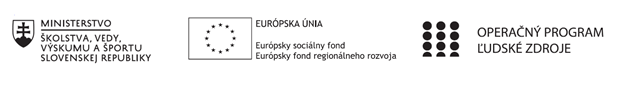 Štvrťročná správa o činnosti pedagogického zamestnanca pre štandardnú stupnicu jednotkových nákladov „hodinová sadzba učiteľa/učiteľov podľa kategórie škôl (ZŠ, SŠ) - počet hodín strávených vzdelávacími aktivitami („extra hodiny“)“Operačný programOP Ľudské zdroje Prioritná os1 Vzdelávanie PrijímateľBanskobystrický samosprávny kraj - Stredná zdravotnícka škola LučenecNázov projektuModerné vzdelávanie pre prax 2Kód ITMS ŽoP312011ACM22001Meno a priezvisko pedagogického zamestnancaPhDr. Iveta Matúšková JánošíkováDruh školy SŠNázov a číslo rozpočtovej položky rozpočtu projektu4.6.1.štandardná stupnica jednotkových nákladov – extra hodinyObdobie vykonávanej činnosti01.09.2020 – 30.09.2020 Správa o činnosti:  september 2020: CLIL  – 3. ročníkPrebrané učivo:    I. Ľudské telo, starostlivosť o zdravie, zdravý životný štýl                              I. 1. Ľudské telo                              I. 2. Starostlivosť o zdravie                              I. 3. Zdravý životný štýl                             II.1. Získavanie informácií o choromVšeobecné zhrnutie: Extra vyučovacie hodiny boli odučené v súlade s tematicko–výchovno – vzdelávacími plánmi predmetu CLIL s dôrazom na aplikáciu vybraných pojmov z odbornej terminológie. Žiaci si slovnú zásobu, frázy a konverzáciu CLIL upevnili prostredníctvom práce v skupinách, čo prispelo k obohateniu frontálneho výkladu vyučujúcej ako aj prácou vo dvojiciach vo forme dialógov, kde mali žiaci možnosť zahrať si takzvanú  hru Rollenspiel . Jeden žiak z dvojice predstavoval pacienta a druhý praktickú sestru, pričom sa navzájom striedali v kladení a odpovedaní na jednotlivé otázky. Počas tejto hry sa žiaci aktívne zapájali a prejavili motiváciu a záujem o danú problematiku.Koncom mesiaca žiaci vypracovali power-pointovú prezentáciu, ktorá bude slúžiť ako edukačná pomôcka pre nasledujúce ročníky.Vypracoval (meno, priezvisko, dátum)PhDr. Iveta Matúšková Jánošíková, 30.09.2020PodpisSchválil (meno, priezvisko, dátum)Mgr. Miroslav Sekula, 30.09.2020Podpis